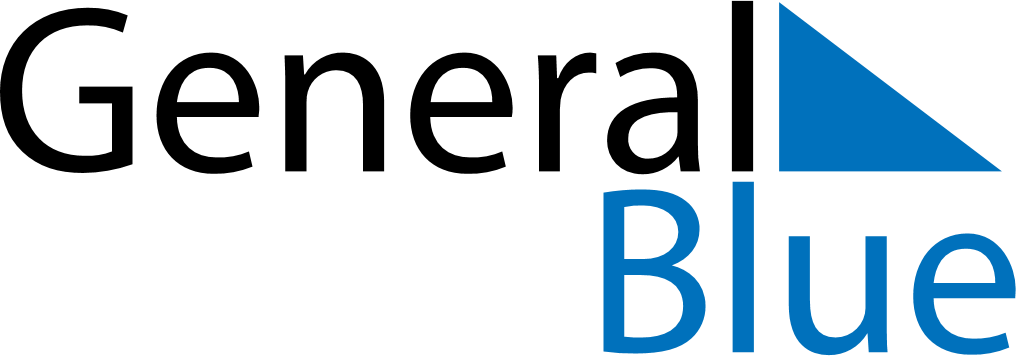 October 1662October 1662October 1662October 1662October 1662SundayMondayTuesdayWednesdayThursdayFridaySaturday12345678910111213141516171819202122232425262728293031